2017年德州经济技术开发区中小学教师招聘计划
    本次拟公开招聘教师共76名：初中18名，小学58名。具体学科计划如下：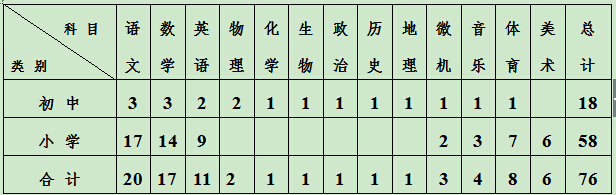 